Xaverovský plank – měsíční výzva do vánočního večera Vydržte v planku podle následujícího rozpisu. 25.11. – 20 sekund26. – 20 sekund27. – 30 sekund28 – 30 sekund29 – 40 sekund30. – Odpočinek1.12. – 45 sekund2. – 45 sekund3. – 60 sekund4. – 60 sekund5. – 60 sekund6. – 90 sekund7. – Odpočinek8. – 90 sekund9. – 90 sekund10. – 120 sekund11. – 120 sekund12. – 150 sekund13. – Odpočinek14. – 150 sekund15. – 150 sekund16. – 180 sekund17. – 180 sekund18. – 210 sekund19. – 210 sekund20. – Odpočinek21. – 240 sekund22. – 240 sekund23. – 270 sekund24.12.  – Tak, jste jedničky a užijte si vánoční večer a můžete si dnes dopřát 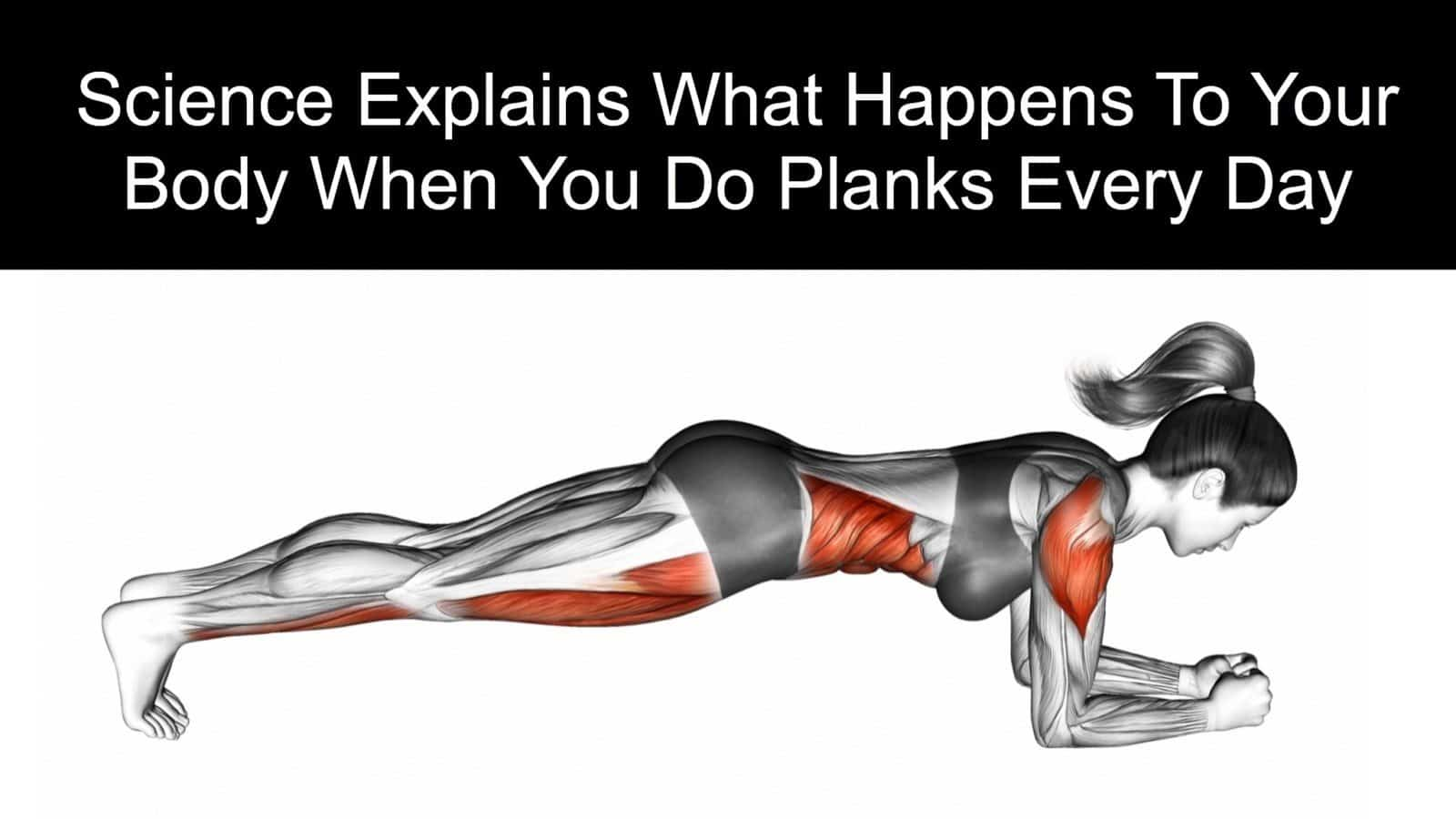 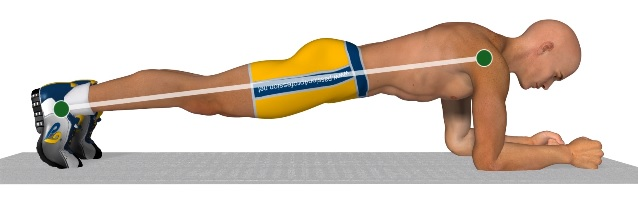 Plank na předloktíLežíte čelem dolů s nohama trochu rozšířenýma a lokty ohnutými přímo pod rameny. Nohy by měly být od sebe vzdáleny na šíři vašeho boku a lokty by měly být od sebe vzdáleny na šíři ramen. Zatněte břicho a stále dýchejte. 